Спасибо!Типовые варианты комплектации Автомаршал.Весовая (для примера)Стандартная комплектация Основные функции: фиксация каждого ТС (в т.ч. без номеров), распознавание автономеров, ролучение данных от весов, вычисление массы нетто, распознавание передних номеров (опционально – номеров прицепов), контроль положения ТС на весах.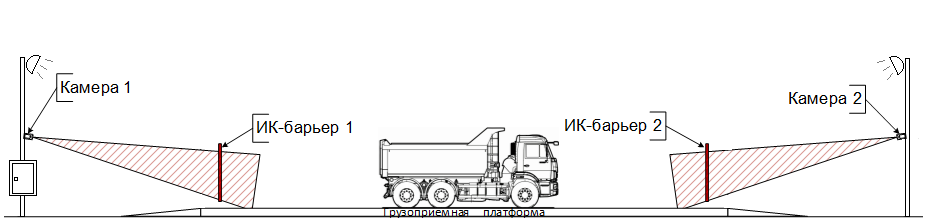 Расширенная комплектацияДополнительно к стандартным функциям: контроль доступа автомобиля на весы.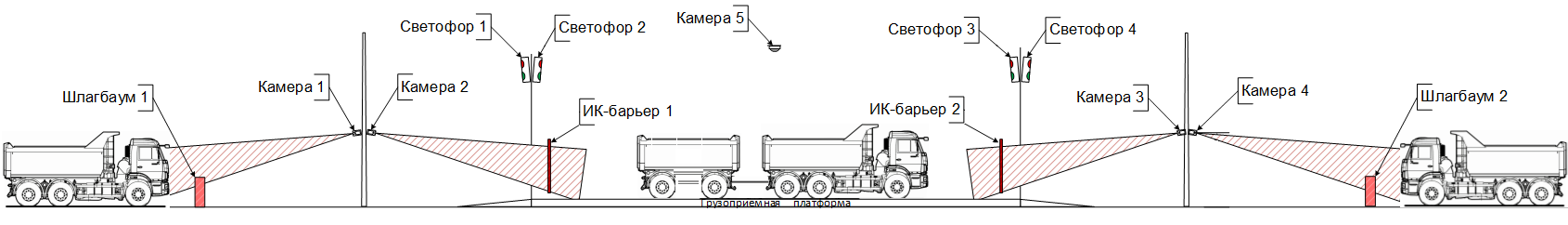 Аппаратно-программный комплекс «Автомаршал.Весовая» ОПРОСНЫЙ ЛИСТ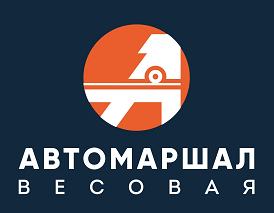 Объект, компания, контактные данныеВесы:Модель весового терминала (устройства, которое отображает вес с весов)Количество, шт.Имеющееся на весовой оборудование (камеры, светофоры и пр.), если есть – просьба указать модели и возможность изменения их местоположенияНаправление движения ТС по весам – в одну или в обе стороны?Необходимость управления движением через весы (светофоры)Необходимость контроля доступа на весы (шлагбаумы)Необходимость камеры для съемки содержимого кузоваНеобходимость распознавать номера ТСНеобходимость распознавать задние номера (прицепы, полуприцепы)Необходимость автоматического контроля положения ТС на весах (запрет фиксировать вес, если ТС не стоит целиком на весах, используются ИК-барьеры).Необходимость идентификации ТС по радиометкам (RFID)Все ли взвешиваемые ТС будут оснащены радиометками?Поосное взвешивание (если требуется), варианты автоматизации:1) Просто определение веса каждой оси ТС (имеет ли место перевес – решает оператор).2) Определение веса каждой оси и автоматическая сверка с допустимыми значениями для данного конкретного ТС (с учетом количества осей, скатности и пр.), хранящимися в базе данных, которая формируется вручную.3) В дополнение к п.2 – автоматическое определение колесной формулы ТС (применяются лазерные сканеры).Особенности объекта (взрывоопасная зона, хим. агрессивная среда и т.п.)Интеграция с инф. системамиВарианты:1) выгрузка в файл xsl и др. (бесплатно)2) посредством предоставления открытого доступа к БД Автомаршал MS SQL Server (бесплатно)3) ваш вариантНеобходимость дистанционного контроля работы весовой (программное приложение «Сетевой клиент Автомаршал.Весовая», устанавливаемое на ПК руководителя).Необходимость вести непрерывную запись с видеокамер (программный видеоархив).Температура эксплуатации (От..До..)Наличие навеса над весамиРасстояние от весов до операторской (до компьютера)Возможность разместить коммутационный шкаф в операторской(либо размещение на улице)Прочие комментарииФотографии весов с нескольких ракурсовКоординаты места установки системы на Яндекс/Гугл-Картах